MOTIE	Vreemd aan de orde van de dag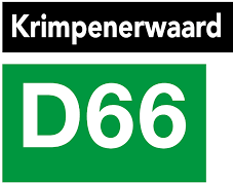 Nr: M22-008
Datum: 8 maart 2022Onderwerp: Opvang Oekraïense vluchtelingen in de Gemeente Krimpenerwaard                              De raad van de gemeente Krimpenerwaard in vergadering bijeen d.d. 8 maart 2022constaterende datde buiten alle proporties, qua retoriek als fysiek materieel en troepen, inval in de Oekraïne door Russische troepen een grote golf van vluchtelingenstroom van honderd duizenden mensen heeft veroorzaakt;dit groot menselijk verdriet, ontheemdheid en angst veroorzaakt voor degenen die achterblijven en je nabij zijn;van mening dat
voor deze mensen al dan niet tijdelijk een goede opvangplek aanwezig dient te zijn;de gemeente Krimpenerwaard deze opgave kan helpen verlichten door een plek aan te bieden aan deze vluchtelingen zodat zij op een menselijke wijze goed en humaan opgevangen worden;roept het college opde oproep van COA positief te waarderen en zoveel mogelijk noodopvang aan te bieden (idee: het klooster aan de Provincialeweg Oost te Haastrecht);daarenboven te onderzoeken en maatregelen te treffen om een definitieve zo ruim mogelijke opvang te realiseren voor deze mensen, vluchtelingen tegen wil en dank;en gaat over tot de orde van de dag.Ondertekening en naamJan van der ZwaartD66 Krimpenerwaard